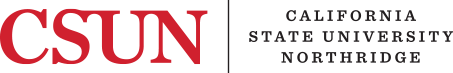 COMMITTEE REPORT OF ADOPTION OF POLICY RECOMMENDATIONDATE: (insert date of policy submission)TO: (insert name of Faculty President), Faculty PresidentFROM: (insert Name of Standing Committee)BY: (insert name of Executive Secretary)(Original document must include the signature of the Executive Secretary.)Name of proposed policy:At its meeting on (insert date of meeting), the Committee adopted a policy recommendation by passing the following motion:MSP: (briefly describe the nature of the proposal)Current policy or catalog copy:Proposed policy or catalog copy: (use strikethrough and underlining as described below) Clean version of proposed policy:Procedures (if applicable):Summary of Supporting Reasons:How to use this form:  1. Use strikethrough to highlight text that will be deleted.  Example:  this text should be deleted.2. Use underlining to highlight text that will be added. Example: this text should be added.3. Insert comments in square brackets.  [like these]4. Attach additional pages if necessary.5. Delete these instructions before printing or saving your proposed policy change. Form rev. 12/17/19